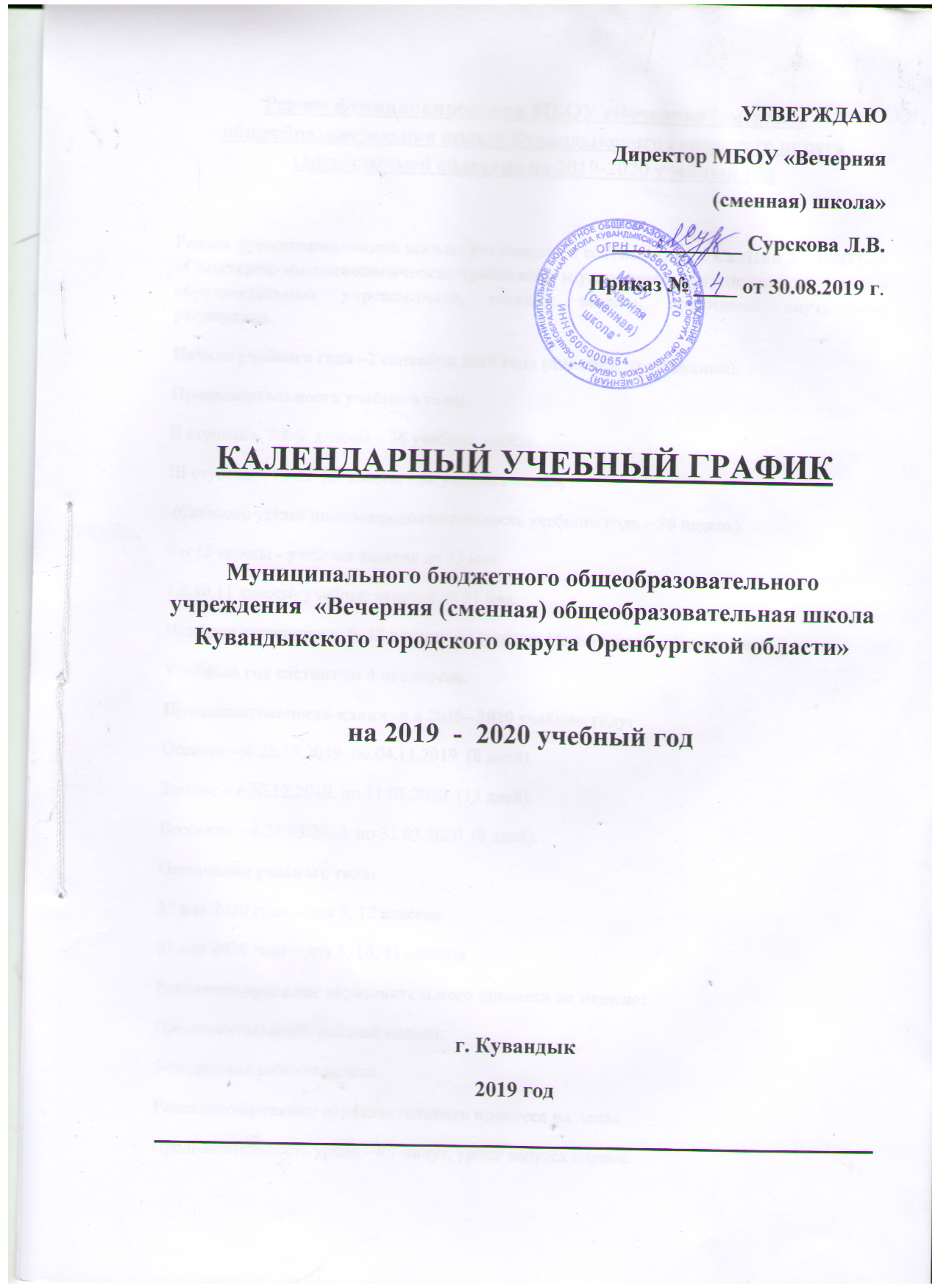 Режим функционирования МБОУ «Вечерняя (сменная) общеобразовательная школа Кувандыкского городского округа Оренбургской области» на 2019-2020 учебный годРежим функционирования школы установлен в соответствии с СанПин 2.4.2.2821-10 «Санитарно-эпидемиологические требования к условиям и организации обучения в образовательных учреждениях», уставом школы, правилами внутреннего распорядка.Начало учебного года –2 сентября 2019 года (линейка, урок знаний).Продолжительность учебного года:II ступень – 7-8-9  классы – 36 учебных недель.  III ступень – 10-11-12  классы - 36 учебных недель . (Согласно устава школы продолжительность учебного года – 36 недель).9 и 12 классы - учебные занятия до 25 мая.7,8,10,11 классы- учебные занятия до 31 мая.Итоговая аттестация в  9, 12 классах по графику Министерства образования.Учебный год состоит из 4 четвертей.Продолжительность каникул в 2019– 2020 учебном году:Осенние – с 28.10.2019. по 04.11.2019  (8 дней).Зимние – с 30.12.2019. по 11.01.2020  (13 дней).Весенние – с 23.03.2020. по 31.03.2020  (9 дней).Окончание учебного года:25 мая 2020 года  - для 9, 12 классов31 мая 2020 года – для 8, 10, 11 классовРегламентирование образовательного процесса на неделю:Продолжительность рабочей недели:5-ти дневная рабочая неделя.Регламентирование образовательного процесса на день:Продолжительность урока – 45 минут, уроки ведутся парами.Режим учебных занятий:                                                Перемены:1 пара – 13.10 – 14.40                                                        10 минут2 пара – 14.50 – 16.20                                                        10 минут3 пара -16.30 – 18.00Максимальная  недельная нагрузка:Циклограмма общешкольных мероприятий:Организация промежуточной и итоговой аттестации:Формы промежуточной аттестации обучающихсяПромежуточная аттестация в образовательной организации подразделяется на:-годовую аттестацию – оценка качества усвоения обучающимися всего объема содержания учебного предмета за учебный год;-четвертную и полугодовую аттестацию - оценка качества усвоения обучающимися содержания какой-либо части (частей) темы (тем конкретного учебного предмета по итогам учебного периода  (четверти, полугодия) на основании текущей аттестации;- текущую аттестацию - оценка качества усвоения содержания компонентов какой-либо части (темы) конкретного учебного предмета в процессе его изучения обучающимися по результатам проверки (проверок).Текущая аттестация обеспечивает оперативное управление и коррекцию учебной деятельности обучающегося.Промежуточная аттестация обеспечивает контроль эффективности учебной деятельности образовательного процесса в целом.Формами контроля качества усвоения содержания учебных программ обучающихся являются:- формы письменной проверки:Письменная проверка – это письменный ответ обучающегося на один или систему вопросов (заданий) в форме: домашних, проверочных, лабораторных, практических, контрольных, творческих работ; письменных отчетов о наблюдениях; письменных ответов на вопросы теста; сочинения, изложения, диктанты, рефераты и другое.- формы устной проверки:Устная проверка – это устный ответ обучающегося на один или систему вопросов в форме рассказа, беседы, собеседования, зачета и другое.- комбинированная проверка предполагает сочетание письменных и устных форм проверок.- проверка с использованием электронных систем тестирования «Знак», иного программного обеспечения, обеспечивающего персонифицированный учет учебных достижений обучающихся.При проведении контроля качества освоения содержания учебных программ обучающихся могут использоваться иные информационно-коммуникационные технологии.При промежуточной аттестации обучающихся применяются следующие формы оценивания:- пятибалльная система оценивания в виде отметки (в баллах),- безотметочное оценивание в виде зачета.Критерии оценивания по каждому предмету разрабатываются педагогом, согласуются с методическим объединением по данному предмету и фиксируются в рабочих программах по учебному предмету.Промежуточная аттестация  для обучающихся по программам основного  и среднего общего образования: КлассыНедельная нагрузка в часах при пятидневной неделе:Недельная нагрузка в часах при пятидневной неделе:КлассыФактическиНорма7293183033932331019,5661115,566122566ДеньНазвание мероприятияРегулярностьпроведенияНачало мероприятия Продолжительность проведенияпонедельникЛинейкаКонсультация по обществознанию для 12 класса Консультация по русскому языку для 9 класса еженедельноеженедельноеженедельно13.0012.1012.3010 мин.1.20 мин.60 мин.вторник Консультация по математике для 12 класса ПедсоветСовещание при директореСовещание при завучеМетодический советЕженедельно1 раз в два месяцаежемесячноежемесячно1 раз в два месяца12.0012.0012.3012.0012.0060 мин.60 мин.60 мин.60 мин.60 мин.среда – день консультаций для 10-12 классовКонсультация по русскому языку 12 классКонсультация по математике для 12 классаеженедельноеженедельнос 10.00 до 12.30 математика, с 14.00 русский язык1.30 мин.1.30 мин.четвергКонсультация по математике для  9 класса классный часродительский всеобучеженедельноеженедельно1 раз в 3 месяца11.3012.3018.001.30 мин.30-40 мин.1 часпятницаКонсультация по биологии еженедельно12.001.30 мин.Наименование учебного предметаКлассФорма промежуточной аттестацииРусский язык8-128-11 класс-изложение, сочинениеЛитература8-12сочинениеМатематика8-12 Контрольная работаИнформатика и ИКТ8-9Практическая работа, тестИностранный язык8-12Комплексная контрольная работа (аудирование, письмо, чтение)История8-12Контрольная работа, тестОбществознание 8-12Контрольная работа, тестГеография8-12Практическая работа, тестФизика8-12Практическая работа, тестХимия8-12Практическая работа, тестБиология8-12Практическая работа, тестИскусство8-11Творческое заданиеТехнология8Творческое заданиеФизическая культура8-12Теоретические основыОБЖ8-9Контрольная работаКраеведение ( География Оренбургской области»8-9Практическая работа, тест